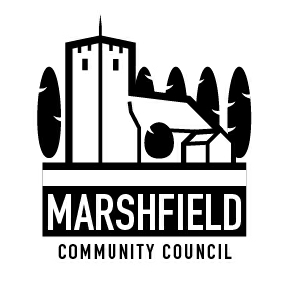                                 Serving the Communities of Castleton and Marshfield            Chairperson: Mr Alan Chase      Clerk: Mr G C Thomas  4 Kenilworth Road Newport South Wales NP19 8JQ                         Tel: 01633 664285	                        e-mail:marshfieldcommunitycouncil@gmail.comDear CouncillorThe next meeting of Marshfield Community Council will be held at the Village Hall, Wellfield Road, Marshfield on TUESDAY 13h October 2015 commencing at  7:30p.m.Yours sincerelyG C ThomasClerkAGENDANo.ItemTime (mins)1Apologies.22Declaration of interests.13To confirm the minutes of the Council Meeting held on 8th September 2015 (attached).24To review the operation of new demand response bus service 31a/c and decide on the next steps.105To consider the usage of the bench opposite Marshfield Road Post Office and to decide on the next step.106To meet candidates interested in filling the vacant seat on the Council and to decide on co-option.207Police Matters108Allotment Committee Report109Leisure Facilities:To receive an update and decide on the next steps for :a) Multi-use games area/sports pitch.b) Marshfield Village Hall extension and landscaping.    2010Planning Matters     511Safe walking to school:a) update.b) To consider the options for pedestrian guard railing along the length of existing “School Keep Clear” markings in front of Marshfield School.c) To consider a request for a donation from Marshfield Primary School PFA towards a scooter and bike rack.2012Review of actions arising from previous Council meeting held on 8th September 20151513Financial Matters:a) To consider the allocation of concurrent money received from Newport City Council.b) To receive estimates for a defibrillator cabinet and decide on purchase.c) To consider a request for a donation from the Marshfield Village Hall Events Committee towards their firework display.d) To acknowledge work done by James Barry to produce a logo and agree a meal token as part of the thanks.e) To consider payment of the annual subscription for On Line Parish.f) Other financial matters.2014To consider the Council’s engagement with the public and to consider the options relating to public participation during meetings.2015Correspondence.1016Communication:To agree items to be included in the monthly communication to residents in the Marshfield Mail and any posts required to the Community Council website. 517Any other business.10The date of the next monthly Council Meeting will be 10th November 2015. To be held at Marshfield Village HallThe date of the next monthly Council Meeting will be 10th November 2015. To be held at Marshfield Village HallThe date of the next monthly Council Meeting will be 10th November 2015. To be held at Marshfield Village Hall